Протокол № 34Об итогах закупа медицинских изделий «Карты и расходные материалы для автоматического  микробиологического анализатора Vitek 2 Compact»      г. Алматы                                                                                                                                                                                      «16» сентября 2019 г.Некоммерческое акционерное общество "Казахский национальный медицинский университет имени С.Д. Асфендиярова", находящегося по адресу г. Алматы, ул. Толе Би 94, в соответствии с п.103 главой 10 Правил  организации и проведения закупа лекарственных средств и медицинских изделий, фармацевтических услуг по оказанию гарантированного объема бесплатной медицинской помощи и медицинской помощи в системе обязательного социального медицинского страхования утвержденного Постановлением Правительства Республики Казахстан от 30 октября 2009 года №1729, провел закуп способом запроса ценовых предложений по следующим наименованиям:Выделенная сумма 1 229 800,00 (один миллион двести двадцать девять тысяч восемьсот) тенге.       Место поставки товара: г. Алматы,  Университетская клиника  «Аксай» мкр. Тастыбулак, ул. Жана-Арна, д.14/1.Наименование потенциальных поставщиков, представивщих ценовое предложение до истечения окончательного срока предоставления ценовых предложений:ТОО НПФ «Медилэнд» - г. Алматы, Ташкентская 417А  н.п.1 (11.09.2019 г. 12:00)3. Организатор закупок Некоммерческое акционерное общество "Казахский национальный медицинский университет имени С.Д. Асфендиярова" по результатам оценки и сопоставления ценовых предложений потенциальных поставщиков РЕШИЛА: - определить победителем ТОО НПФ «Медилэнд» - г. Алматы, ул. Ташкентская 417А  н.п.1 по лотам №1-9,11 на основании предоставления только одного ценового предложения и заключить с ним договор на сумму 1 031 200,00 (один миллион тридцать одна тысяча двести) тенге.Признать несостоявшимся лоты № 10,12 на основании отсутствия представленных ценовых предложений.Победитель представляет Заказчику или организатору закупа в течение десяти календарных дней со дня признания победителем пакет документов, подтверждающие соответствие квалификационным требованиям, согласно главе 10, пункта 113 Постановления Правительства РК от 30.10.2009 г. №1729.Председатель комиссии:     Руководитель Департамента экономики и финансов                            _______________________      Утегенов А.К.Члены комиссии:                                                                                    Руководитель управления государственных закупок                          ________________________      Кумарова Н.А.     Руководитель отдела лекарственного обеспечения                              ________________________      Адилова Б.А.      Секретарь комиссии:                                                                                    _________________________    Салиахметова Д.О.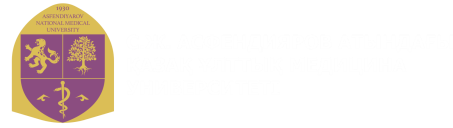 "С.Д. Асфендияров атындағы Қазақ ұлттық медицина университеті" Коммерциялық емес акционерлік қоғамы
Некоммерческое акционерное общество "Казахский национальный медицинский университет имени С.Д. Асфендиярова""С.Д. Асфендияров атындағы Қазақ ұлттық медицина университеті" Коммерциялық емес акционерлік қоғамы
Некоммерческое акционерное общество "Казахский национальный медицинский университет имени С.Д. Асфендиярова"П.ПНаименование  ТовараКраткое описание

Ед.
изм.Кол-воЦена за единицу товара
(в тенге)Общая стоимость Товара
(в тенге)Карты и расходные материалы для автоматического  микробиологического анализатора Vitek 2 CompactКарты и расходные материалы для автоматического  микробиологического анализатора Vitek 2 CompactКарты и расходные материалы для автоматического  микробиологического анализатора Vitek 2 CompactКарты и расходные материалы для автоматического  микробиологического анализатора Vitek 2 CompactКарты и расходные материалы для автоматического  микробиологического анализатора Vitek 2 CompactКарты и расходные материалы для автоматического  микробиологического анализатора Vitek 2 CompactКарты и расходные материалы для автоматического  микробиологического анализатора Vitek 2 Compact1Суспендиальный (разбавляющий) раствор 3х500 мл.Суспендиальный (разбавляющий) раствор, уп 3х500 мл. для работы на  автоматическом микробиологическом анализаторе  Vitek 2 Compact.уп119 800,0019 800,002Наконечники для дозатора             100 - 1000 µLPipette Tips 100 - 1000 µl из комплекта Анализатор автоматический микробиологический Vitek 2 Compact Наконечники для дозатора 100 - 1000 µL, уп 96 шт.уп214 850,0029 700,003Наконечники для дозатора              0,5 - 250 µL.Pipettes Tips 0,5 - 250 µl из комплекта Анализатор автоматический микробиологический Vitek 2 Compact   Наконечники для дозатора 0,5 - 250 µL. Уп 96 шт.уп214 850,0029 700,004VITEK 2 GN из комплекта Анализатор автоматический микробиологический VITEK 2 Compact 30 (20 карт) +2 +8 СПластиковые карты GN, состоящие из 64 ячеек заполненных различными видами биохимических субстратов, для идентификации Грамм негативных
микроорганизмов на автоматическом микробиологическом анализаторе VITEK 2 Compact.уп283 100,00166 200,005VITEK 2 GP из комплекта Анализатор автоматический микробиологический VITEK 2 Compact 30 (20 карт) +2 +8 СПластиковые карты GP, состоящие из 64 ячеек заполненных различными видами биохимических субстратов, для идентификации Грамм позитивных микроорганизмов на автоматическом микробиологическом анализаторе VITEK 2 Compactуп283 100,00166 200,006VITEK 2 YST из комплекта Анализатор автоматический микробиологический VITEK 2 Compact 30 (20 карт) +2 +8 СПластиковые карты YST, состоящие из 64 ячеек заполненных различными видами биохимических субстратов, для идентификации дрожжей и дрожеподобных микроорганизмов на автоматическом микробиологическом анализаторе VITEK 2 Compactуп188 600,0088 600,007VITEK 2 ANC из комплекта Анализатор автоматический микробиологический VITEK 2 Compact (20 карт) +2 +8 С (BioMerieux inc., США )Пластиковые карты ANC, состоящие из 64 ячеек заполненных различными видами биохимических субстратов, для идентификации анаэробных бактерий и бактерий рода Corynobacterium на автоматическом микробиологическом анализаторе VITEK 2 Compactуп1110 000,00110 000,008VITEK 2 NH из комплекта Анализатор автоматический микробиологический Vitek 2 Compact (Neisseria-Haemophilius)VITEK 2 NH из комплекта Анализатор автоматический микробиологический Vitek 2 Compact (Neisseria-Haemophilius)уп188 600,0088 600,009VITEK 2 AST GN75 из комплекта Анализатор автоматический микробиологический VITEK 2 Compact (20 карт) +2 +8 СПластиковые карты GN75, состоящие из 64 ячеек заполненных различными видами антибиотиков в различой концентрации, для определения чувствительности к антибактериальным препаратам при работе на автоматическом микробиологическом анализаторе VITEK 2 Compactуп283 100,00166 200,0010Карты для определения чувствительгости микроорганизмов к антибиотикам VITEK 2 AST ST01 STREP (грам-положительные)Карты для определения чувствительгости микроорганизмов к антибиотикам VITEK 2 AST ST01 STREP из комплекта Анализатор автоматический микробиологический Vitek 2 Compact (Str.pneumo.,  Str. Beta-hemol, Str.viridans), уп/20картуп1110 000,00110 000,0011VITEK 2 AST P580 STAPH из комплекта Анализатор автоматический микробиологический VITEK 2 Compact (20 карт) +2 +8 СПластиковые карты P580 STAPH, состоящие из 64 ячеек заполненных различными видами антибиотиков в различой концентрации, для определения чувствительности к антибактериальным препаратам при работе на автоматическом микробиологическом анализаторе VITEK 2 Compactуп283 100,00166 200,0012Карты для определения чувствительгости микроорганизмов к антибиотикам VITEK 2 AST YS07Карты для определения чувствительгости микроорганизмов к антибиотикам VITEK 2 AST YS07 из комплекта Анализатор автоматический микробиологический Vitek 2 Compact,уп 20 картуп188 600,0088 600,00Итого:Итого:Итого:Итого:Итого:Итого:1229 800,00№Наименование  ТовараКраткое описание
Ед.изм.Кол-воЦена за единицу товара
(в тенге)ТОО НПФ «Медилэнд»ТОО НПФ «Медилэнд»№Наименование  ТовараКраткое описание
Ед.изм.Кол-воЦена за единицу товара
(в тенге)ценавсегоКарты и расходные материалы для автоматического  микробиологического анализатора Vitek 2 CompactКарты и расходные материалы для автоматического  микробиологического анализатора Vitek 2 CompactКарты и расходные материалы для автоматического  микробиологического анализатора Vitek 2 CompactКарты и расходные материалы для автоматического  микробиологического анализатора Vitek 2 CompactКарты и расходные материалы для автоматического  микробиологического анализатора Vitek 2 CompactКарты и расходные материалы для автоматического  микробиологического анализатора Vitek 2 CompactКарты и расходные материалы для автоматического  микробиологического анализатора Vitek 2 CompactКарты и расходные материалы для автоматического  микробиологического анализатора Vitek 2 Compact1Суспендиальный (разбавляющий) раствор 3х500 мл.Суспендиальный (разбавляющий) раствор, уп 3х500 мл. для работы на  автоматическом микробиологическом анализаторе  Vitek 2 Compact.уп119 800,0019 800,0019 800,002Наконечники для дозатора             100 - 1000 µLPipette Tips 100 - 1000 µl из комплекта Анализатор автоматический микробиологический Vitek 2 Compact Наконечники для дозатора 100 - 1000 µL, уп 96 шт.уп214 850,0014 850,0029 700,003Наконечники для дозатора              0,5 - 250 µL.Pipettes Tips 0,5 - 250 µl из комплекта Анализатор автоматический микробиологический Vitek 2 Compact   Наконечники для дозатора 0,5 - 250 µL. Уп 96 шт.уп214 850,0014 850,0029 700,004VITEK 2 GN из комплекта Анализатор автоматический микробиологический VITEK 2 Compact 30 (20 карт) +2 +8 СПластиковые карты GN, состоящие из 64 ячеек заполненных различными видами биохимических субстратов, для идентификации Грамм негативных
микроорганизмов на автоматическом микробиологическом анализаторе VITEK 2 Compact.уп283 100,0083 100,00166 200,005VITEK 2 GP из комплекта Анализатор автоматический микробиологический VITEK 2 Compact 30 (20 карт) +2 +8 СПластиковые карты GP, состоящие из 64 ячеек заполненных различными видами биохимических субстратов, для идентификации Грамм позитивных микроорганизмов на автоматическом микробиологическом анализаторе VITEK 2 Compactуп283 100,0083 100,00166 200,006VITEK 2 YST из комплекта Анализатор автоматический микробиологический VITEK 2 Compact 30 (20 карт) +2 +8 СПластиковые карты YST, состоящие из 64 ячеек заполненных различными видами биохимических субстратов, для идентификации дрожжей и дрожеподобных микроорганизмов на автоматическом микробиологическом анализаторе VITEK 2 Compactуп188 600,0088 600,0088 600,007VITEK 2 ANC из комплекта Анализатор автоматический микробиологический VITEK 2 Compact (20 карт) +2 +8 С (BioMerieux inc., США )Пластиковые карты ANC, состоящие из 64 ячеек заполненных различными видами биохимических субстратов, для идентификации анаэробных бактерий и бактерий рода Corynobacterium на автоматическом микробиологическом анализаторе VITEK 2 Compactуп1110 000,00110 000,00110 000,008VITEK 2 NH из комплекта Анализатор автоматический микробиологический Vitek 2 Compact (Neisseria-Haemophilius)VITEK 2 NH из комплекта Анализатор автоматический микробиологический Vitek 2 Compact (Neisseria-Haemophilius)уп188 600,0088 600,0088 600,009VITEK 2 AST GN75 из комплекта Анализатор автоматический микробиологический VITEK 2 Compact (20 карт) +2 +8 СПластиковые карты GN75, состоящие из 64 ячеек заполненных различными видами антибиотиков в различой концентрации, для определения чувствительности к антибактериальным препаратам при работе на автоматическом микробиологическом анализаторе VITEK 2 Compactуп283 100,0083 100,00166 200,0010Карты для определения чувствительгости микроорганизмов к антибиотикам VITEK 2 AST ST01 STREP (грам-положительные)Карты для определения чувствительгости микроорганизмов к антибиотикам VITEK 2 AST ST01 STREP из комплекта Анализатор автоматический микробиологический Vitek 2 Compact (Str.pneumo.,  Str. Beta-hemol, Str.viridans), уп/20картуп1110 000,0011VITEK 2 AST P580 STAPH из комплекта Анализатор автоматический микробиологический VITEK 2 Compact (20 карт) +2 +8 СПластиковые карты P580 STAPH, состоящие из 64 ячеек заполненных различными видами антибиотиков в различой концентрации, для определения чувствительности к антибактериальным препаратам при работе на автоматическом микробиологическом анализаторе VITEK 2 Compactуп283 100,0083 100,00166 200,0012Карты для определения чувствительгости микроорганизмов к антибиотикам VITEK 2 AST YS07Карты для определения чувствительгости микроорганизмов к антибиотикам VITEK 2 AST YS07 из комплекта Анализатор автоматический микробиологический Vitek 2 Compact,уп 20 картуп188 600,00